Носкова Любовь Александровнаучитель физики КГУ «средняя школа- гимназия №12» г.ТалдыкорганСуммативное оценивание за 2 четверть по физике (7 класс)1.На каком из рисунков изображен вес тела?                 рис.1                                рис.2                             рис.3                          рис.4    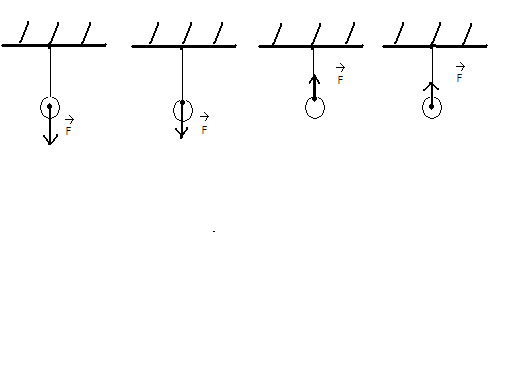 4321                                                                                                                                          [1]    2.Мотоциклист резко поворачивает влево. Что происходит с пассажиром, сидящим сзади него?А) отклоняется вправоВ) отклоняется влевоС) отклоняется назадD) сидит прямо                                                                                                                                [1]                                                                                                                                             3.Приведите по одному примеру, когда  инерция приносит вред и когда-пользу_______________________________________________________                                            [1]  _______________________________________________________                                            [1]   4.Массы шаров одинаковы, но сделаны они из разных веществ. Вещество какого шара обладает наибольшей  плотностью? Поясните ответ.                                                                                                                              ______________[1]                                  _______________________[1]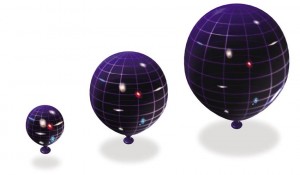        1           2                3                    4      5.Опасно ли вождение автомобиля по обледеневшей дороге? Как можно  предотвратить аварийную ситуацию?                                                                                                                  ______________     [1]                        _______________________________________________________________     [1]   6.Недеформированная  пружина имела длину 0,65 м. После того, как её растянули до 0, 8 м., в ней возникла сила упругости, равная 90 Н. Определите жесткость этой пружины.                                                                                                                                                         [3]	7.На графиках показана зависимость силы упругости от деформации для двух разных  пружин.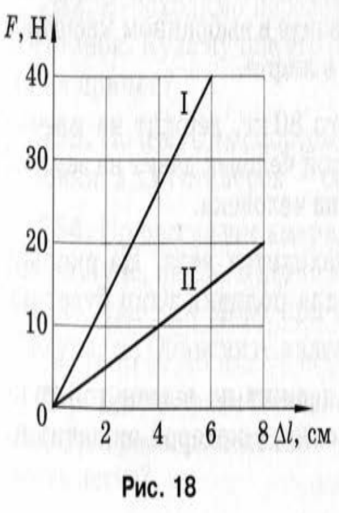                                                а) определите жесткость первой пружины                                                    ________________________________ [1]                                               b) определите жесткость второй пружины                                                      _______________________________ [1]                                                 c) определите жесткость какой пружины                                                                            больше и во сколько раз                                                                                              _______________________________[2]8.Рассмотрите рисунок и определите: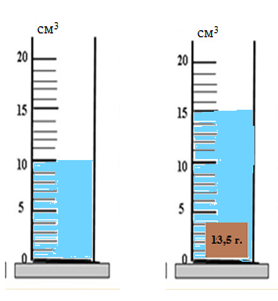 a)цену деления шкалы мензурки                                                                                                [1]b) объем погруженного тела                                                                                                       [1]c) плотность материала, из которого сделано тело                                                                  [1]d) сколько таких грузиков нужно опустить в мензурку, чтобы первоначальный объем налитой  в неё жидкости увеличился в 2 раза                                                                           [2]Схема выставления баллов№ОтветБаллДополнительная информация1С12А13Катание на санках, коньках.Вероятность получения травмы пассажирами при резком торможении транспорта или любые другие примеры инерции.21 балл ставится за каждый пример41При равных массах тело меньшего объема обладает большей плотностью115Да,опасноУвеличить силу трения между поверхностями шин автомобиля и дороги116Δl=l- l0=0,15м.k=F/Δlk=90Н/0,15м=600 Н/м11    17a)k1=F1/Δl1=666,66 Н/мb)k2=F2/Δl2=250 Н/мc)k1> k2k1/ k2=2,61111допускается k1=667 Н/м8a)1*10-6м3b)5*10-6м3c)ρ=m/V=2700кг/м3d)V=10*10-6м3N=10*10-6м3/5*10-6м3=211111Принимается ответ вне системы СИВсего балловВсего баллов20